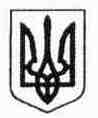 У К Р А Ї Н АДЕПАРТАМЕНТ ОСВІТИ І НАУКИ		ОДЕСЬКОЇ ОБЛАСНОЇ ДЕРЖАВНОЇ АДМІНІСТРАЦІЇКОМУНАЛЬНИЙ ЗАКЛАД ВИЩОЇ ОСВІТИ «ОДЕСЬКА АКАДЕМІЯ НЕПЕРЕРВНОЇ ОСВІТИ ОДЕСЬКОЇ ОБЛАСНОЇ РАДИ». Одеса, провулок Нахімова, 8; тел. (048)770-34-27, E-mail: ooiuvadm@ukr.net, http://ooiuv.odessaedu.netвід_14.11.2023 №  434на №_________від____________Департамент освіти та науки Одеської міської ради, органи управління освітою міських рад, сільських, селищних територіальних громад,КУ «Одеський центр професійного розвитку педагогічних працівників»,центри професійного розвитку педагогічних працівників,навчально-методичний центр професійно-технічної освіти в Одеській області,заклади професійної (професійно-технічної) освіти,заклади освіти приватної форми власності,заклади освіти обласного підпорядкуванняПовідомляємо, що у КЗВО «Одеська академія неперервної освіти Одеської обласної ради» до Дня пам’яті жертв голодоморів 22 листопада 2023 року о 15.00 відбудеться відкрита лекція «Голодомор на Одещині у 1932-1933 роках: дослідження та розвідки», яку проводить краєзнавиця Інна Рікун (Штейн). Запрошуємо педагогічних працівників, бібліотекарів шкільних бібліотек, здобувачів освіти та усіх зацікавлених осіб долучитися до заходу в режимі онлайн.Пройти попередню реєстрацію можна за посиланням: https://docs.google.com/forms/d/e/1FAIpQLSe88IDJiHRykmpCryA7Am5DBZhEE8rWqq3YMn8RY_0PlN-m8A/viewform?usp=sf_linkПосилання на ZOOM-конференцію буде надіслано зареєстрованим учасникам на електронні адреси. Просимо довести інформацію до усіх зацікавлених осіб.                 Ректор                                                                Любов ЗАДОРОЖНА  Людмила Саєнко 097-548-60-91